ORDERBY THE COMMISSION:		On November 3, 2009, Choice Energy Services, Retail (Choice Energy) filed an application to offer, render, furnish or supply electricity or electric generation services as a broker/marketer to small (25kW and under) and large (over 25kW) commercial customers in the electric distribution service territories throughout the Commonwealth of Pennsylvania.  On February 11, 2010, the Commission approved a license at Docket   No. A-2009-2142612, authorizing Choice Energy to begin to offer the services described above.		On May 24, 2010, Choice Energy filed a request to amend its electric generation supplier license to also serve residential customers as a broker/marketer throughout all the electric distribution service territories within the Commonwealth of Pennsylvania.  This proposed amendment is filed in accordance with the requirements of Section 2809 of the Public Utility Code, 66 Pa. C.S. § 2809. Choice Energy has published notice of its license application in the Pennsylvania newspapers as required by the Commission.  Choice Energy has also provided a $10,000 surety bond with its original license application.  In support of the reduced security requirement from $250,000 to $10,000, Choice Energy explained that it will not be taking title to the electricity, and will not be billing customers directly or charging upfront fees.		Since Choice Energy will be serving residential customers, Choice Energy is required to comply with, and be governed by, applicable Chapter 56 residential service regulations as set forth in the Commission Order Guidelines for Maintaining Customer Service at the Same Level of Quality Pursuant to 66 Pa. C.S. § 2807(d), and Assuring Conformance with 52 Pa. Code Chapter 56 Pursuant to 66 Pa. C.S. § 2809(e) and (f) at Docket No. M-00960890 F0011, Order entered July 11, 1997.  Thus, we deem it appropriate to reiterate certain items with respect to Chapter 56 of our regulations.  Chapter 56 (52 Pa. Code Chapter 56) is applicable to residential accounts.  An EGS cannot physically disconnect a residential customer from the electricity grid; therefore, the rules relating to residential service termination are not applicable to EGSs.  An EGS may seek to terminate its generation service through an appropriate written notice to the customer and the distribution company.  The residential customer can then attempt to repair their relationship with the supplier, seek a new supplier, or default to utility service at capped rates in accordance with the utility's obligations under section 2807(e), 66 Pa. C.S. § 2807(e).  The customer would only be disconnected from the electricity grid pursuant to appropriate regulations if the customer failed to meet its obligations to the utility or the EGS that has been designated by the Commission as the provider of last resort.Additionally, we specifically note that the licensee must comply with, and ensure that its employees, agents, representatives and independent contractors comply with the standards of conduct and disclosure for licensees set out in Commission regulations at 52 Pa. Code § 54.43 that were enacted to protect consumers of this Commonwealth.  These standards include, inter alia, the provision of timely and accurate information about the services offered by the licensee, the practice of nondiscrimination in service in regard to race, color, religion, national origin, marital status, etc., the safeguarding of a consumer’s personal information, and compliance with applicable state and federal consumer protection laws.  Also, we take this opportunity to remind the licensee of its agreement to abide by, and to ensure that its employees, representatives, agents and independent contractors abide by all applicable federal and state laws, and Commission regulations, procedures and orders, including Emergency Orders, which may be issued verbally or in writing during any emergency situations that may unexpectedly develop from time to time in the course of business. Upon full consideration of all matters of record, we find that approval of this request is necessary and proper for the service, accommodation and convenience of the public; THEREFORE,IT IS ORDERED:1.	That the request of Choice Energy Services, Retail is hereby approved, consistent with this Order.2.	That a license be issued authorizing Choice Energy Services, Retail to begin to offer, render, furnish or supply electric generation supplier services as a broker/marketer to residential customers, in addition to small commercial (25kW and under demand) and large commercial (over 25kW demand), in the electric distribution service territories throughout the Commonwealth of Pennsylvania.3.	That a copy of this Order be served on the Department of Revenue, Bureau of Corporation Taxes.4.	That this proceeding at Docket No. A-2009-2142612 be closed.	BY THE COMMISSION,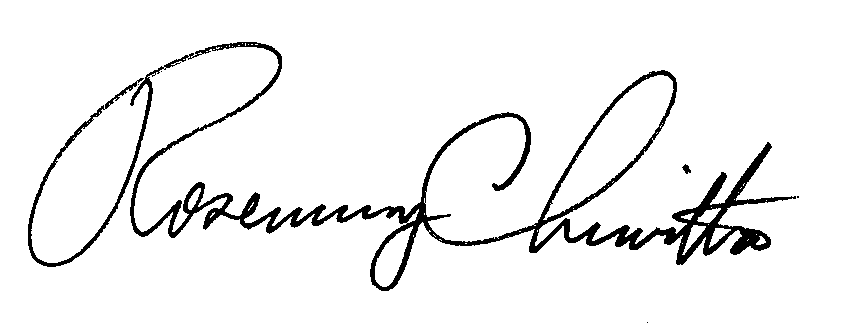 	Rosemary Chiavetta	Secretary(SEAL)ORDER ADOPTED:  July 15, 2010ORDER ENTERED:   July 20, 2010PUBLIC UTILITY COMMISSIONPUBLIC UTILITY COMMISSIONPUBLIC UTILITY COMMISSION                    Public Meeting held July 15, 2010                    Public Meeting held July 15, 2010                    Public Meeting held July 15, 2010Commissioners Present:Commissioners Present:Commissioners Present:James H. Cawley, ChairmanTyrone J. Christy, Vice ChairmanJohn F. Coleman, Jr.James H. Cawley, ChairmanTyrone J. Christy, Vice ChairmanJohn F. Coleman, Jr.James H. Cawley, ChairmanTyrone J. Christy, Vice ChairmanJohn F. Coleman, Jr.James H. Cawley, ChairmanTyrone J. Christy, Vice ChairmanJohn F. Coleman, Jr.James H. Cawley, ChairmanTyrone J. Christy, Vice ChairmanJohn F. Coleman, Jr.Wayne E. GardnerRobert F. PowelsonWayne E. GardnerRobert F. PowelsonWayne E. GardnerRobert F. PowelsonWayne E. GardnerRobert F. PowelsonWayne E. GardnerRobert F. PowelsonAmendment of Electric Generation Supplier License of Choice Energy Services, Retail toServe Commercial and Residential Customers as a Broker/Marketer throughout the Commonwealth of Pennsylvania.Amendment of Electric Generation Supplier License of Choice Energy Services, Retail toServe Commercial and Residential Customers as a Broker/Marketer throughout the Commonwealth of Pennsylvania.Amendment of Electric Generation Supplier License of Choice Energy Services, Retail toServe Commercial and Residential Customers as a Broker/Marketer throughout the Commonwealth of Pennsylvania.Docket Number:A-2009-2142612Docket Number:A-2009-2142612